Муниципальное бюджетное дошкольное общеобразовательное учреждение «Детство» «Центр развития ребенка» г. Калугинеобособленное структурное подразделение «Мозаика»КонспектНепосредственно образовательной деятельности(младший дошкольный возраст)Тема недели: «Творческая неделя»На тему: «Больше - меньше. Столько - сколько. Поровну»Подготовила: воспитатель Безручкина К. Н.Калуга, 2017Дидактическое обоснование образовательной деятельностиСодержание образовательной деятельности определено в соответствии с примерной основной общеобразовательной программой дошкольного образования «Детство» под редакцией Т. И. Бабаевой, А. Г. Гогоберидзе, О. В. Солнцевой, образовательная область «Познавательное развитие».Примерный ход мероприятияПриложение 1Он зимой в берлоге спит,Потихонечку храпит,А проснётся, ну реветь,Как зовут его? - …(Медведь)Приложение 2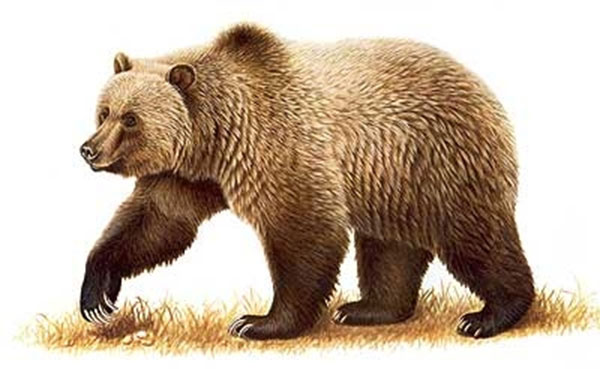 Приложение 3Физминутка«Три медведя»Три медведя шли домой(Дети шагают на месте вперевалочку)Папа был большой-большой.(Поднять руки над головой, потянуть вверх.)Мама с ним поменьше ростом,(Руки на уровне груди.)
А сынок — малютка просто.(Присесть.)
Очень маленький он был,(Присев,   качаться  по-медвежьи.)
С погремушками ходил.(Встать, руки перед грудью сжаты в кулаки.)Дзинь-дзинь, дзинь-дзинь.(Дети имитируют игру с погремушками.)Тема«Больше - меньше. Столько - сколько. Поровну»Образовательная областьПознавательное развитиеФорма педагогического мероприятияНепосредственная образовательная деятельностьВозраст3-4 годаЦель Сравнивать две группы предметов способом наложения ЗадачиВоспитывать доброе отношение к животным, птицам, цветам.Развивать сенсорные способности у детей. Средства обученияИгрушка медведя. Интерактивная доска.5 скворцов, 6 скворечников, 9 цветков желтого цвета и 9 ваз.Интерактивная доска. Мольберт. ФланелеграфФорма организацииФронтальная, индивидуальнаяПредварительная работаРассматривание с иллюстраций с изображением животных, птиц и цветов, беседы о них, отгадывание загадок, чтение русской народной сказки «Три медведя» и пение песен о мишке, птицах и цветах.Структурные части образовательной деятельностиСодержание заданий              Деятельность              ДеятельностьФорма организацииРезультатСтруктурные части образовательной деятельностиСодержание заданийПедагогаДетейФорма организацииРезультат1.Вводная часть   Загадка (Приложение № 1).Стук в дверь.Концентрация внимания детей над содержанием загадкиОтгадывают загадкуФронтальнаяСоздание положительного эмоционального настроя, мотивации к совместной деятельности.2. Основная часть2.1Беседа с детьми о  Медведе.Появление гостя в группе (Приложение 2).Активизация детей вопросами:- А давайте посмотрим на гостя, кто же к нам в группу пришел? Кто это? (Медведь)- А давайте ребята вспомним, когда просыпается Медведь и вылезает из своей берлоги? (весной)- Какой он (большой)?- А где у медведя уши?- А где глаза?- А где хвост?- А как Мишка рычит?- А где  Медведь живет?- Молодцы.Дети отвечают на вопросыФронтальнаяИндивидуальнаяРазвитие коммуникативных навыков2.2 2.3. 2.4.2.5.3.Заключительная частьРассказ Медведя Игра «Птицы и дома»Физминутка (Приложение 3)Игра «Столько - сколько. Поровну»Благодарность медведя Предлагает детям послушать рассказ медведя-художника, о том, что, он так рад, что пришла весна и Мишка нарисовал картину, где изображены птички, но только домиков он не нарисовал для них и  детишек просит помочь ему в его беде.- Как вы думаете, ребята, как можно помочь медведю?Предлагает птичкам разлететься по домикам.  Обращает внимание детей на картину, которую принес гость и просит, чтобы  птички разлетелись по домикам. -Поможем нашему гостю? (Способ наложения)- Что мы видим?(Домиков больше, а птичек меньше)-Ребята, у нас остался еще один домик, и его мы подарим медведю, вдруг в лесу он встретит птичку без домика.Предлагает детям физкультминутку Обращает внимание детей на то, что к нам в группу прилетели птицы, они благодарят нас за домики и принесли цветы. И просят эти цветы поставить в вазы.- Сколько цветков и ваз? (Цветов столько, сколько и ваз. Поровну) (Способ наложения)Обращает внимание детей на то, что мишка благодарит ребят. Хвалит за хорошо выполненную работу. -И дарит вам фильм о жизни животных в лесу. Предлагает посмотреть видео.Дети раскладывают птиц к домам и выясняют, что птиц мало, а домиков больше. Дети расставляют цветы и делают вывод: «Поровну» цветов и ваз. ФронтальнаяИндивидуальнаяФронтальнаяФронтальнаяИндивидуальная ФронтальнаяФронтальнаяИндивидуальная ФронтальнаяСформировано желание помочь МедведюСозданы условия для работы.Создание атмосферы радости от процесса игрыСоздание атмосферы радости от процесса игрыСоздание атмосферы радости от увиденного, формирование интереса и желания детей продолжать  общение с животными.